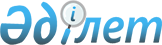 О районном бюджете на 2014-2016 годыРешение Шуского районного маслихата Жамбылской области от 25 декабря 2013 года № 24-2. Зарегистрировано Департаментом юстиции Жамбылской области 27 декабря 2013 года № 2088

     Примечание РЦПИ.

В тексте документа сохранена пунктуация и орфография оригинала.



      В соответствии с пунктом 2 статьи 9, пунктом 2 статьи 75 Бюджетного кодекса Республики Казахстан от 4 декабря 2008 года, подпунктом 1 пункта 1 статьи 6 Закона Республики Казахстан «О местном государственном управлении и самоуправлении в Республики Казахстан» от 23 января и на основании решения Жамбылского областного маслихата «Об областном бюджете на 2014-2016 годы» от 18 декабря 2013 года № 20-3 (зарегистрировано в Реестре государственной регистрации нормативных правовых актов за № 2077) районный маслихат РЕШИЛ:

      1. 

Утвердить районный бюджет на 2014-2016 годы согласно приложениям 1, 2 и 3 соответственно, в том числе на 2014 год в следующих объемах:

      1) 

доходы - 10 465 297 тысяч тенге;



      налоговые поступления - 1 735 825 тысяч тенге;



      неналоговые поступления - 7 214 тысяч тенге;



      поступления от продажи основного капитала - 13 000 тысяч тенге;



      поступления трансфертов - 8 621 061 тысяч тенге;

      2) 

затраты - 10 572 687 тысяч тенге;

      3) 

чистое бюджетное кредитование - - 7 130 тысяч тенге;



      бюджетные кредиты - 0 тысяч тенге;



      погашение бюджетных кредитов - 12 686 тысяч тенге;

      4) 

сальдо по операциям с финансовыми активами - 19 541 тысяч тенге;



      приобретение финансовых активов - 19 541 тысяч тенге;



      поступления от продажи финансовых активов государства - 0 тысяч тенге;

      5) 

дефицит бюджета (профицит) - - 156 785 тысяч тенге;

      6) 

финансирование дефицита бюджета (использование профицита) - 156 785 тысяч тенге;



      поступление займов - 5 556 тысяч тенге;



      погашение займов - 12 687 тысяч тенге;



      используемые остатки бюджетных средств - 149 655 тысяч тенге;



     Сноска. Пункт 1 с изменениями, внесенными решениями Шуского районного маслихата от 21.04.2014 № 26-2; 25.06.2014 № 29-2; 04.09.2014 № 32-2; 18.11.2014 № 33-2; 04.12.2014 № 34-2 (вводится в действие с 01.01.2014).

      2. 

Утвердить на 2014 год объем субвенции в размере - 4 817 672 тысяч тенге;

      3. 

На 2014-2016 годы предусмотреть средства на выплату надбавки к заработной плате специалистам социального обеспечения, образования, культуры, спорта и ветеринарии, работающих в сельских населенных пунктах, финансируемых из районного бюджета в размере 25 процентов от оклада и тарифной ставки по сравнению со ставками специалистов, занимающихся этими видами деятельности в городских условиях.

      4. 

Утвердить объем резерва местного исполнительного органа района в размере – 6 084 тысяч тенге.



     Сноска. Пункт 4 с изменениями, внесенными решениями Шуского районного маслихата от 21.04.2014 № 26-2; 25.06.2014 № 29-2; 04.09.2014 № 32-2; 18.11.2014 № 33-2; 04.12.2014 № 34-2 (вводится в действие с 01.01.2014).

      5. 

Утвердить перечень местных бюджетных программ, не подлежащих секвестру в процессе исполнения местных бюджетов на 2014 год, согласно приложению 4.

      6. 

Утвердить перечень объем выделенных денежных средств по программе города районного значения, поселка, аула, (села), аульных (сельских) округов согласно приложения 5.

      7. 

Настоящее решение вступает в силу со дня государственной регистрации в органах юстиции и вводится в действие с 1 января 2014 года.

 

  

Районный бюджет на 2014 год     Сноска. Приложение 1 - в редакции решения Шуского районного маслихата от 04.12.2014 № 34-2 (вводится в действие с 01.01.2014).



 

  

Районный бюджет на 2015 год

  

Районный бюджет на 2016 год

  

Перечень бюджетных программ, не подлежащих секвестру в процессе исполнения районного бюджета на 2014 год

  

Перечень объема выделенных денежных средств по программе города районного значения, поселка, аула (села), аульных (сельских) округов

     Сноска. Приложение 5 - в редакции решения Шуского районного маслихата от 04.12.2014 № 34-2 (вводится в действие с 01.01.2014).

 

 
					© 2012. РГП на ПХВ «Институт законодательства и правовой информации Республики Казахстан» Министерства юстиции Республики Казахстан
				

      Председатель сессии



      И. ТортаевСекретарь маслихата

Б. Саудабаев

Приложение № 1 к решению

Шуского районного маслихата

от 25 декабря 2013 года № 24-2

Категория

Категория

Категория

КатегорияСумма, тысяч тенгеКлассКлассКлассСумма, тысяч тенгеПодклассПодклассСумма, тысяч тенгеНаименованиеСумма, тысяч тенге1. ДОХОДЫ10 465 297

1Налоговые поступления1 802 93501Подоходный налог286 2782Индивидуальный подоходный налог286 27803Социальный налог229 0531Социальный налог229 05304Налоги на собственность1 233 1821Налоги на имущество1 109 7453Земельный налог22 9664Налог на транспортные средства95 6715Единый земельный налог4 80005Внутренние налоги на товары, работы и услуги44 2232Акцизы12 9813Поступления за использование природных и других ресурсов21 4204Сборы за ведение предпринимательской и профессиональной деятельности8 6825Налог на игровой бизнес1 14008Обязательные платежи, взимаемые за совершения юридически значимых действий и (или) выдачу документов уполномоченными на то государственными органами или должностными лицами10 1991Государственная пошлина10 199

2Неналоговые поступления4 79801Доходы от государственной собственности6981Поступление части чистого дохода государственных предприятий1985Доходы от аренды имущества, находящегося в государственной собственности50006Прочие неналоговые поступления4 1001Прочие неналоговые поступления4 100

3Поступления от продажи основного капитала36 50301Продажа государственного имущества, закрепленного за государственными учреждениями8 8941Продажа государственного имущества, закрепленного за государственными учреждениями8 89403Продажа земли и нематериальных активов27 6091Продажа земли23 1612Продажа нематериальных активов4 448

4Поступления трансфертов8 621 06102Трансферты из вышестоящих органов государственного управления8 621 0612Трансферты из областного бюджета8 621 061

Функциональная группа

Функциональная группа

Функциональная группа

Функциональная группаСумма, тысяч тенге

Администратор бюджетных программ

Администратор бюджетных программ

Администратор бюджетных программ

Администратор бюджетных программСумма, тысяч тенге

Программа

Программа

Программа

ПрограммаСумма, тысяч тенге

1

1

1232. ЗАТРАТЫ10 572 687

01Государственные услуги общего характера514 848112Аппарат маслихата района (города областного значения)25 863001Услуги по обеспечению деятельности маслихата района (города областного значения)23 828003Капитальные расходы государственного органа2 035122Аппарат акима района (города областного значения)102 856001Услуги по обеспечению деятельности акима района (города областного значения)93 709003Капитальные расходы государственного органа9 147123Аппарат акима района в городе, города районного значения, поселка, аула (села), аульного (сельского) округа323 550001Услуги по обеспечению деятельности акима района в городе, города районного значения, поселка, села, сельского округа307 731022Капитальные расходы государственного органа15 819452Отдел финансов района (города областного значения)32 722001Услуги по реализации государственной политики в области исполнения и контроля за исполнением бюджета района (города областного значения) и управления коммунальной собственностью27 873003Проведение оценки имущества в целях налогообложения2 777010Организация приватизации коммунальной собственности356018Капитальные расходы государственного органа1 716453Отдел экономики и бюджетного планирования района (города областного значения)29857001Услуги по реализации государственной политики в области формирования и развития экономической политики, системы государственного планирования и управления района (города областного значения)24507004Капитальные расходы государственного органа5 350

02Оборона4 600122Аппарат акима района (города областного значения)4 600005Мероприятия в рамках исполнения всеобщей воинской обязанности2 104007Мероприятия по профилактике и тушению степных пожаров в районного (городского) масштаба, а также пожаров в населенных пунктах, в которых не созданы органы государственной противопожарной службы2 496

03Общественный порядок, безопасность, правовая, судебная, уголовно-исполнительная деятельность5 195458Отдел жилищно-коммунального хозяйства, пассажирского транспорта и автомобильных дорог района (города областного значения)5 195021Обеспечение безопасности дорожного движения в населенных пунктах5 195

04Образование7 061 249123Аппарат акима района в городе, города районного значения, поселка, аула (села) аульного (сельского) округа645005Организация бесплатного подвоза учащихся до школы и обратно в сельской местности645464Отдел образования района (города областного значения)5 155 127001Обеспечение деятельности отдела образования района29 234003Общеобразовательное обучение3 930 744005Приобретение, доставка учебников, учебно-методических комплексов для государственных учреждений образования района (города областного значения)40 882006Дополнительное образование для детей249 462007Проведение школьных олимпиад, внешкольных мероприятий и конкурсов районного (городского) масштаба2 000009Обеспечение деятельности организаций дошкольного воспитания и обучения409 447015Ежемесячные выплаты денежных средств опекунам, (попечителям) на содержание ребенка сироты (детей- сирот), ребенка (детей), оставшихся без попечения родителей25 225040Реализация государственного образовательного заказа в дошкольных организациях образования354 529067Капитальные расходы подведомственных государственных учреждений и организаций113 604466Отдел архитектуры, градостроительства и строительства района (города областного значения)1 905 477037Строительство и реконструкция объектов образования1 905 477

06Социальная помощь и социальное обеспечение405 510451Отдел занятости и социальных программ района (города областного значения)403 732001Услуги по реализации государственной политики на местном уровне в области обеспечения занятости и реализации социальных программ для населения28 864002Программа занятости80 351004Оказание социальной помощи на приобретение топлива специалистам здравоохранения, образования, социального обеспечения, культуры, спорта и ветеринарии в сельской местности в соответствии с законодательством Республики Казахстан7 797005Государственная адресная социальная помощь11 539006Жилищной помощи13 327007Социальная помощь отдельным категориям нуждающихся граждан по решению местных представительных органов19 887010Материальное обеспечение детей-инвалидов, воспитывающихся и обучающихся на дому5 857011Оплата услуг по зачислению, выплате и доставке пособий и других социальных выплат1 041014Оказание социальной помощи нуждающимся гражданам на дому41 462016Государственные пособия на детей до 18 лет119 867017Обеспечение нуждающихся инвалидов обязательными гигиеническими средствами и предоставления услуг специалистами жестового языка, индивидуальными помощниками в соответствии с индивидуальной программой реабилитации инвалида39 000021Капитальные расходы государственного органа5 750025Внедрение обусловленной денежной помощи по проекту Өрлеу28 990458Отдел жилищно-коммунального хозяйства, пассажирского транспорта и автомобильных дорог района (города областного значения)1 778050Реализация Плана мероприятий по обеспечению прав и улучшению качества жизни инвалидов1 778

07Жилищно-коммунальное хозяйство859 858123Аппарат акима района в городе, города районного значения, поселка, аула (села) аульного (сельского) округа11 508014Организация водоснабжения населенных пунктов11 508458Отдел жилищно-коммунального хозяйства, пассажирского транспорта и автомобильных дорог района (города областного значения)339 809003Организация сохранения государственного жилищного фонда2 029011Обеспечение бесперебойного теплоснабжения малых городов5 000012Организация водоснабжения35 410015Освещение улиц в населенных пунктах29 565016Обеспечение санитарии населенных пунктов49 766017Содержание мест захоронений и захоронение безродных300018Благоустройство и озеленение населенных пунктов78 605026Организация эксплуатации тепловых сетей, находящихся в коммунальной собственности районов (городов областного значения)29 964028Развитие коммунального хозяйства24 541031Изготовление технических паспортов на объекты кондоминиумов900033Проектирование, развитие, обустройство и (или) приобретение инженерно-коммуникационной инфраструктуры83 729455Отдел культуры и развития языков района (города областного значения)7 725024Ремонт объектов в рамках развития городов и сельских населенных пунктов по Дорожной карте занятости 20207 725464Отдел образования района (города областного значения)1 069026Ремонт объектов в рамках развития городов и сельских населенных пунктов по Дорожной карте занятости 20201 069466Отдел архитектуры, градостроительства и строительства района (города областного значения)489 749058Развитие системы водоснабжения и водоотведения в сельских населенных пунктах489 749479Отдел жилищной инспекции района (города областного значения)9 998001Услуги по реализации государственной политики на местном уровне в области жилищного фонда9 131005Капитальные расходы государственного органа867

08Культура, спорт, туризм и информационное пространство473 786455Отдел культуры и развития языков района (города областного значения)363 622001Услуги по реализации государственной политики на местном уровне в области развития языков и культуры7 926003Поддержка культурно-досуговой работы281 833006Функционирование районных (городских) библиотек69 943007Развитие государственного языка и других языков народа Казахстана1 120010Капитальные расходы государственного органа300032Капитальные расходы подведомственных государственных учреждений и организаций2 500456Отдел внутренней политики района (города областного значения)95 772001Услуги по реализации государственной политики на местном уровне в области информации, укрепления государственности и формирования социального оптимизма граждан17 719002Услуги по реализации государственной информационной политики через газеты и журналы41 400003Реализация региональных программ в сфере молодежной политики34 538005Услуги по проведению государственной политики через телерадиовещание700006Капитальные расходы государственного органа600032Капитальные расходы подведомственных государственных учреждений и организаций815465Отдел физической культуры и спорта района (города областного значения)14 392001Услуги по реализации государственной политики на местном уровне в сфере физической культуры и спорта7 972004Капитальные расходы государственного органа300006Проведение спортивных соревнований на районном (города областного значения) уровне2 610007Подготовка и участие членов сборных команд района (города областного значения) по различным видам спорта на областных спортивных соревнованиях3 510

10Сельское, водное, лесное, рыбное хозяйство, особо охраняемые природные территории, охрана окружающей среды и животного мира, земельные отношения195 428462Отдел сельского хозяйства района (города областного значения)34 821001Услуги по реализации государственной политики на местном уровне в сфере сельского хозяйства18 573006Капитальные расходы государственного органа8 500099Реализация мер по оказанию социальной поддержки специалистов7 748463Отдел земельных отношений района (города областного значения)19 537001Услуги по реализации государственной политики в области регулирования земельных отношений на территории района (города областного значения)12 537004Организация работ по зонированию земель5 000007Капитальные расходы государственного органа2 000473Отдел ветеринарии района (города областного значения)141 070001Услуги по реализации государственной политики на местном уровне в сфере ветеринарии18 559003Капитальные расходы государственного органа516006Организация санитарного убоя больных животных2 810007Организация отлова и уничтожение бродячих собак и кошек4 000008Возмещение владельцам стоимости изымаемых и уничтожаемых больных животных, продуктов и сырья животного происхождения3 089009Проведение ветеринарных мероприятий по энзоотическим болезням животных3 000010Проведение мероприятий по идентификации сельскохозяйственных животных3 585011Проведение противоэпизоотических мероприятий105 511

11Промышленность, архитектурная, градостроительная и строительная деятельность81 235466Отдел архитектуры, градостроительства и строительства района (города областного значения)81 235001Услуги по реализации государственной политики в области строительства, улучшения архитектурного облика городов, районов и населенных пунктов области и обеспечение рационального и эффективного градостроительного освоения территории района (города областного значения)29 544013Разработка схем градостроительного развития территории района, генеральных планов городов районного (областного) значения, поселков и иных сельских населенных пунктов50 611015Капитальные расходы государственного органа1 080

12Транспорт и коммуникации345 325458Отдел жилищно-коммунального хозяйства, пассажирского транспорта и автомобильных дорог района (города областного значения)345 325023Обеспечение функционирования автомобильных дорог305 325037Субсидирование пассажирских перевозок по социально значимым городским (сельским), пригородным и внутрирайонным сообщениям40 000

13Прочие616 940123Аппарат акима района в городе, города районного значения, поселка, села, сельского округа59 300040Реализация мер по содействию экономическому развитию регионов в рамках Программы «Развитие регионов»59 300452Отдел финансов района (города областного значения)6 084012Резерв местного исполнительного органа района (города областного значения)6 084458Отдел жилищно-коммунального хозяйства, пассажирского транспорта и автомобильных дорог района (города областного значения)539 997001Услуги по реализации государственной политики на местном уровне в области жилищно-коммунального хозяйства, пассажирского транспорта и автомобильных дорог11 497013Капитальные расходы государственного органа5 295043Развитие инженерной инфраструктуры в рамках Программы «Развитие регионов»523 205494Отдел предпринимательства и промышленности района (города областного значения)11 559001Услуги по реализации государственной политики на местном уровне в области развития предпринимательства и промышленности10 009003Капитальные расходы государственного органа1 550

14Обслуживание долга68452Отдел финансов района (города областного значения)68013Обслуживание долга местных исполнительных органов по выплате вознаграждений и иных платежей по займам из областного бюджета68

15Трансферты8 645452Отдел финансов района (города областного значения)8 645006Возврат неиспользованных (недоиспользованных) целевых трансфертов8 6453. Чистое бюджетное кредитование22 723Бюджетные кредиты35 410

10Сельское, водное, лесное, рыбное хозяйство, особо охраняемые природные территории, охрана окружающей среды и животного мира, земельные отношения5 556462Отдел сельского хозяйства района (города областного значения)5 556008Реализация мер социальной поддержки специалистов социальной сферы сельских населенных пунктов за счет целевых трансфертов из республиканского бюджета5556

13Прочие29 854458Отдел жилищно-коммунального хозяйства, пассажирского транспорта и автомобильных дорог района (города областного значения)29 854060Увеличение уставных капиталов специализированных уполномоченных организации29 854

5Погашение бюджетных кредитов12 68701Погашение бюджетных кредитов12 68701Погашение государственных кредитов12 6874. Сальдо по операциям с финансовыми активами19 541Приобретение финансовых активов19 541

13Прочие19 541458Отдел жилищно-коммунального хозяйства, пассажирского транспорта и автомобильных дорог района (города областного значения)19 541065Формирование или увеличение уставного капитала юридических лиц19 5415. Дефицит (профицит) бюджета-149 6546. Финансирование дефицита (использование профицита) бюджета149 654

7Поступление займов5 55601Внутренние государственные займы5 5562Договора по займам5 556

16Погашение займов12 687452Отдел финансов района (города областного значения)12 687008Погашение займов местного исполнительного органа перед вышестоящим бюджетом12 687

8Используемые остатки бюджетных средств156 785

Приложение № 2 к решению

Шуского районного маслихата

от 25 декабря 2013 года № 24-2

Категория

Категория

Категория

КатегорияСумма тысяч тенгеКлассКлассКлассСумма тысяч тенгеПодклассПодклассСумма тысяч тенгеНаименованиеСумма тысяч тенге1. ДОХОДЫ7 904 234

1Налоговые поступления1 815 63901Подоходный налог312 8992Индивидуальный подоходный налог312 89903Социальный налог237 2381Социальный налог237 23804Налоги на собственность1 202 8711Налоги на имущество1 074 5193Земельный налог253 8724Налог на транспортные средства97 5845Единый земельный налог4 89605Внутренние налоги на товары, работы и услуги51 6172Акцизы18 9533Поступления за использование природных и других ресурсов215 9684Сборы за ведение предпринимательской и профессиональной деятельности9 5335Налог на игровой бизнес1 16307Прочие налоги01Прочие налоги008Обязательные платежи, взимаемые за совершения юридически значимых действий и (или) выдачу документов уполномоченными на то государственными органами или должностными лицами11 0141Государственная пошлина11 014

2Неналоговые поступления7 05001Доходы от государственной собственности4101Поступление части чистого дохода государственных предприятий2145Доходы от аренды имущества, находящегося в государственной собственности19602Поступление от реализации товаров (работ, услуг) государственными учреждениями, финансируемыми из государственного бюджета101Поступления от реализации товаров (работ, услуг) государственными учреждениями, финансируемыми из государственного бюджета1006Прочие неналоговые поступления6 6301Прочие неналоговые поступления6 630

3Поступления от продажи основного капитала29 00001Продажа государственного имущества, закрепленного за государственными учреждениями2 000Продажа государственного имущества, закрепленного за государственными учреждениями2 00003Продажа земли и нематериальных активов27 0001Продажа земли25 0002Продажа нематериальных активов2 000

4Поступления трансфертов6 052 54502Трансферты из вышестоящих органов государственного управления6 052 5452Трансферты из областного бюджета6 052 545

Функциональная группа

Функциональная группа

Функциональная группа

Функциональная группаСумма

Администратор бюджетных программ

Администратор бюджетных программ

Администратор бюджетных программ

Администратор бюджетных программСумма

Программа

Программа

Программа

ПрограммаСумма

1

1

1232. ЗАТРАТЫ7 904 234

01Государственные услуги общего характера513 756112Аппарат маслихата района (города областного значения)26 645001Услуги по обеспечению деятельности маслихата района (города областного значения)23 288003Капитальные расходы государственного органа2 757122Аппарат акима района (города областного значения)94 212001Услуги по обеспечению деятельности акима района (города областного значения)83 212003Капитальные расходы государственного органа11 000123Аппарат акима района в городе, города районного значения, поселка, аула (села), аульного (сельского)округа448 439001Услуги по обеспечению деятельности акима района в городе, города районного значения, поселка, аула (села), аульного (сельского) округа315 743022Капитальные расходы государственного органа22 033452Отдел финансов района (города областного значения)22 666001Услуги по реализации государственной политики в области исполнения и контроля за исполнением бюджета района и управления коммунальной собственностью района (города областного значения)22 016010Организация приватизации коммунальной собственности300011Учет, хранение, оценка и реализация имущества, поступившего в коммунальную собственность150018Капитальные расходы государственного органа200453Отдел экономики и бюджетного планирования района (города областного значения)23 166001Услуги по реализации государственной политики в области формирования и развития экономической политики, системы государственного планирования и управления района (города областного значения)22 016004Капитальные расходы государственного органа1 150

02Оборона11 404122Аппарат акима района (города областного значения)11 404005Мероприятия в рамках исполнения всеобщей воинской обязанности8 904007Мероприятия по профилактике и тушению степных пожаров в районном (городском) масштабе, а также пожаров в населенных пунктах в которых не созданы органы государственной противопожарной службы2 500

03Общественный порядок, безопасность, правовая, судебная, уголовно-исполнительная деятельность11 640458Отдел жилищно-коммунального хозяйства, пассажирского транспорта и автомобильных дорог района (города областного значения)11 640021Обеспечение безопасности дорожного движения в населенных пунктах11 640

04Образование4 686 396123Аппарат акима района в городе, города районного значения, поселка, аула (села) аульного (сельского) округа2 500005Организация бесплатного подвоза учащихся до школы и обратно в аульной (сельской) местности2 500464Отдел образования района (города областного значения)4 161 483001Обеспечение деятельности отдела образования района28 490003Общеобразовательное обучение2 582 518005Приобретение, доставка учебников, учебно-методических комплексов для государственных учреждений образования района (города областного значения)54 362006Дополнительное образование для детей и юношества225 154007Проведение школьных олимпиад, внешкольных мероприятий и конкурсов районного (городского) масштаба0009Обеспечение деятельности организаций дошкольного воспитания и обучения708 498012Капитальные расходы государственного органа0015Ежемесячные выплаты денежных средств опекунам, (попечителям) на содержание ребенка сироты (детей сирот), ребенка (детей), оставшихся без попечения родителей24 966020Обеспечение оборудованием, программным обеспечением детей–инвалидов, обучающихся на дому0040Реализация государственного образовательного заказа в дошкольных организациях образования214 552067Капитальные расходы подведомственных государственных учреждений и организаций322 943466Отдел архитектуры, градостроительства и строительства района (города областного значения)522 413037Строительство и реконструкция объектов образования522 413

06Социальная помощь и социальное обеспечение443 990451Отдел занятости и социальных программ района (города областного значения)445 768001Услуги по реализации государственной политики на местном уровне в области обеспечения занятости и реализации социальных программ для населения27 878002Программа занятости123 000004Оказание социальной помощи на приобретение топлива специалистам здравоохранения, образования, социального обеспечения, культуры и спорта в сельской местности в соответствии с законодательством Республики Казахстан10 000005Государственная адресная социальная помощь17 784006Жилищная помощь12 500007Социальная помощь отдельным категориям нуждающихся граждан по решению местных представительных органов44 367010Материальное обеспечение детей-инвалидов, воспитывающихся и обучающихся на дому5 400011Оплата услуг по зачислению, выплате и доставки пособий и других социальных выплат1 366014Оказание социальной помощи нуждающимся гражданам на дому40 358016Государственные пособия на детей до 18 лет105 000017Обеспечение нуждающихся инвалидов обязательными гигиеническими средствами и предоставления услуг специалистами жестового языка, индивидуальными помощниками в соответствии с индивидуальной программой реабилитации инвалида34 000021Капитальные расходы государственного органа8 750025Внедрение обусловленной денежной помощи по проекту «Өрлеу»13 587458Отдел жилищно-коммунального хозяйства, пассажирского транспорта и автомобильных дорог района (города областного значения)1 778050Реализация Плана мероприятий по обеспечению прав и улучшению качества жизни инвалидов1 778

07Жилищно-коммунальное хозяйство857 626458Отдел жилищно-коммунального хозяйства, пассажирского транспорта и автомобильных дорог района (города областного значения)351 387011Обеспечение бесперебойного теплоснабжения малых городов100 750012Организация водоснабжения35 000015Освещение улиц населенных пунктов37 000016Обеспечение санитарии населенных пунктов47 707017Содержание мест захоронений и погребение безродных300018Благоустройство и озеленение населенных пунктов60 000026Организация эксплуатации тепловых сетей, находящихся в коммунальной собственности районов (городов областного значения)27 340031Изготовление технических паспортов на объекты кондоминиумов3 000033Развитие, обустройство и (или) приобретение инженерно-коммуникационной инфраструктуры40 290455Отдел культуры и развития языков района (города областного значения)4 518024Ремонт объектов в рамках развития городов и сельских населенных пунктов по Дорожной карте занятости 20204 518466Отдел архитектуры, градостроительства и строительства района (города областного значения)491 906074Развитие инженерно-коммуникационной инфраструктуры в рамках программы занятости 20202 222058Развитие системы водоснабжения и водоотведения в сельских населенных пунктах489 684479Отдел жилищной инспекции9 815001Услуги по реализации государственной политики на местном уровне в области жилищного фонда8 948005Капитальные расходы государственного органа867

08Культура, спорт, туризм и информационное пространство398 683455Отдел культуры и развития языков района (города областного значения)309 578001Услуги по реализации государственной политики на местном уровне в области развития языков и культуры7 835003Поддержка культурно-досуговой работы230 255006Функционирование районных (городских) библиотек70 068007Развитие государственного языка и других языков народа Казахстана1 120010Капитальные расходы государственного органа300032Капитальные расходы подведомственных государственных учреждений и организаций0456Отдел внутренней политики района (города областного значения)72 789001Услуги по реализации государственной политики на местном уровне в области информации, укрепления государственности и формирования социального оптимизма граждан10 149002Услуги по реализации государственной информационной политики через газеты и журналы41 400003Реализация региональных программ в сфере молодежной политики17 548005Услуги по проведению государственной политики через телерадиовещание700006Капитальные расходы государственного органа0032Капитальные расходы подведомственных государственных учреждений и организаций2 992465Отдел физической культуры и спорта района (города областного значения)16 316001Услуги по реализации государственной политики на местном уровне в области физической культуры и спорта района7 896004Капитальные расходы государственного органа300006Проведение спортивных соревнований на районном (города областного значения) уровне3 610007Подготовка и участие сборных команд района (города областного значения) по различным видам спорта на областные спортивные соревнования4 510

10Сельское, водное, лесное, рыбное хозяйство, особо охраняемые природные территории, охрана окружающей среды и животного мира, земельные отношения145 284454Отдел предпринимательства и сельского хозяйства района (города областного значения)7 748099Реализация мер социальной поддержки специалистов социальной сферы сельских населенных пунктов за счет целевых трансфертов из республиканского бюджета7 748463Отдел земельных отношений района (города областного значения)16 493001Услуги по реализации государственной политики в области регулирования земельных отношений на территории района (города областного значения)11 793004Организация работ по зонированию земель3 000007Капитальные расходы государственного органа1 700473Отдел ветеринарии района (города областного значения)121 043001Услуги по реализации государственной политики на местном уровне в области ветеринарии17 530003Капитальные расходы государственного органа2 565005Обеспечение функционирования скотомогильников (биотермических ям)0006Организация санитарного убоя больных животных2 810007Организация отлова и уничтожение бродячих собак и кошек4 000008Возмещение владельцам стоимости изымаемых и уничтожаемых больных животных, продуктов и сырья животного происхождения3 089009Проведение ветеринарных мероприятий по энзоотическим болезням животных5 000010Проведение мероприятий по идентификации сельскохозяйственных животных2 049011Проведение противоэпизоотических мероприятий84 000

11Промышленность, архитектурная, градостроительная и строительная деятельность90 458466Отдел архитектуры, градостроительства и строительства района (города областного значения)90 458001Услуги по реализации государственной политики в области строительства, улучшения архитектурного облика городов, районных населенных пунктов области и обеспечение рационального и эффективного градостроительного освоения территории района (города областного значения)32 092013Разработка схем градостроительного развития территории района, генеральных планов городов районного (областного) значения, поселков и иных сельских населенных пунктов54 736015Капитальные расходы государственного органа3 630

12Транспорт и коммуникации526 825458Отдел жилищно-коммунального хозяйства, пассажирского транспорта и автомобильных дорог района (города областного значения)526 825023Обеспечение функционирования автомобильных дорог486 825037Субсидирование пассажирских перевозок по социально значимым городским (сельским), пригородным и внутрирайонным сообщениям40 000

13Прочие128 969123Аппарат акима района в городе, города районного значения, поселка, села, сельского округа59 300040Реализация мер по содействию экономическому развитию регионов в рамках Программы «Развитие регионов»59 300452Отдел финансов района (города областного значения)17 768012Резерв местного исполнительного органа района (города областного значения)17 768454Отдел предпринимательства и сельского хозяйства района (города областного значения)22 773001Услуги по реализации государственной политики на местном уровне в области развития предпринимательства, промышленности и сельского хозяйства21 773007Капитальные расходы государственного органа500458Отдел жилищно-коммунального хозяйства, пассажирского транспорта и автомобильных дорог района (города областного значения)17 436001Услуги по реализации государственной политики на местном уровне в области жилищно-коммунального хозяйства, пассажирского транспорта и автомобильных дорог15 396013Капитальные расходы государственного органа2 040043Развитие инженерной инфраструктуры в рамках Программы «Развитие регионов»0494Отдел предпринимательства и промышленности района (города областного значения)11 692001Услуги по реализации государственной политики на местном уровне в области развития предпринимательства и промышленности10 142007Поддержка частного предпринимательства в рамках программы «Дорожная карта бизнеса-2020»1 550

14Обслуживание долга0452Отдел финансов района (города областного значения)0013Обслуживание долга местных исполнительных органов по выплате вознаграждений и иных платежей по займам из областного бюджета0

15Трансферты0452Отдел финансов района (города областного значения)0006Возврат неиспользованных (недоиспользованных) целевых трансфертов0ІІІ. Операционное сальдо03. Чистое бюджетное кредитование-12 686Бюджетные кредиты0

10Сельское, водное, лесное, рыбное хозяйство, особо охраняемые природные территории, охрана окружающей среды и животного мира, земельные отношения0454Отдел предпринимательства и сельского хозяйства района (города областного значения)0009Бюджетные кредиты для реализации мер социальной поддержки, специалистов социальной сферы в сельских населенных пунктах0

13Прочие0

05Погашение бюджетных кредитов12 68601Погашение бюджетных кредитов01Погашение государственных кредитов12 6864. Сальдо по операциям с финансовыми активами0Приобретение финансовых активов0

13Прочие0458Отдел жилищно-коммунального хозяйства, пассажирского транспорта и автомобильных дорог района (города областного значения0065Формирование или увеличение уставного капитала юридических лиц0Поступления от продажи финансовых активов государства05. Дефицит (профицит) бюджета12 6866. Финансирование дефицита (использование профицита) бюджета-12 686

07Поступление займов001Внутренние государственные займы12 6862Договора по займам12 686

16Погашение займов12 686452Отдел финансов района (города областного значения)12 686008Погашение займов местного исполнительного органа перед вышестоящим бюджетом12 686

08Используемые остатки бюджетных средств0

Приложение № 3 к решению

Шуского районного маслихата

от 25 декабря 2013 года № 24-2

Категория

Категория

Категория

КатегорияСумма тысяч тенгеКлассКлассКлассСумма тысяч тенгеПодклассПодклассСумма тысяч тенгеНаименованиеСумма тысяч тенге1. ДОХОДЫ9 624 718

1Налоговые поступления1 899 30301Подоходный налог328 5462Индивидуальный подоходный налог328 54603Социальный налог241 9821Социальный налог241 98204Налоги на собственность1 264 8931Налоги на имущество1 133 9733Земельный налог26 3904Налог на транспортные средства99 5365Единый земельный налог4 99405Внутренние налоги на товары, работы и услуги52 6472Акцизы19 3313Поступления за использование природных и других ресурсов22 4074Сборы за ведение предпринимательской и профессиональной деятельности9 7235Налог на игровой бизнес1 18607Прочие налоги01Прочие налоги008Обязательные платежи, взимаемые за совершения юридически значимых действий и (или) выдачу документов уполномоченными на то государственными органами или должностными лицами11 2351Государственная пошлина11 235

2Неналоговые поступления7 40201Доходы от государственной собственности4211Поступление части чистого дохода государственных предприятий2255Доходы от аренды имущества, находящегося в государственной собственности19602Поступление от реализации товаров (работ, услуг) государственными учреждениями, финансируемыми из государственного бюджета101Поступления от реализации товаров (работ, услуг) государственными учреждениями, финансируемыми из государственного бюджета1006Прочие неналоговые поступления6 9711Прочие неналоговые поступления6 971

3Поступления от продажи основного капитала29 00001Продажа государственного имущества, закрепленного за государственными учреждениями2 000Продажа государственного имущества, закрепленного за государственными учреждениями2 00003Продажа земли и нематериальных активов27 0001Продажа земли2 0002Продажа нематериальных активов2000

4Поступления трансфертов7 689 01302Трансферты из вышестоящих органов государственного управления7 689 0132Трансферты из областного бюджета7 689 013

Функциональная группа

Функциональная группа

Функциональная группа

Функциональная группаСумма

Администратор бюджетных программ

Администратор бюджетных программ

Администратор бюджетных программ

Администратор бюджетных программСумма

Программа

Программа

Программа

ПрограммаСумма

1

1

1232. ЗАТРАТЫ9 624 718

01Государственные услуги общего характера557 828112Аппарат маслихата района (города областного значения)26 645001Услуги по обеспечению деятельности маслихата района (города областного значения)23 888003Капитальные расходы государственного органа2 757122Аппарат акима района (города областного значения)94 212001Услуги по обеспечению деятельности акима района (города областного значения)83 212003Капитальные расходы государственного органа11 000123Аппарат акима района в городе, города районного значения, поселка, аула (села), аульного (сельского)округа391 139001Услуги по обеспечению деятельности акима района в городе, города районного значения, поселка, аула (села), аульного (сельского) округа369 106022Капитальные расходы государственного органа22 033452Отдел финансов района (города областного значения)22 666001Услуги по реализации государственной политики в области исполнения и контроля за исполнением бюджета района и управления коммунальной собственностью района (города областного значения)22 016010Организация приватизации коммунальной собственности300011Учет, хранение, оценка и реализация имущества, поступившего в коммунальную собственность150018Капитальные расходы государственного органа200453Отдел экономики и бюджетного планирования района (города областного значения)23 166001Услуги по реализации государственной политики в области формирования и развития экономической политики, системы государственного планирования и управления района (города областного значения)22 016004Капитальные расходы государственного органа1 150

02Оборона11 104122Аппарат акима района (города областного значения)11 104005Мероприятия в рамках исполнения всеобщей воинской обязанности8 604007Мероприятия по профилактике и тушению степных пожаров в районном (городском) масштабе, а также пожаров в населенных пунктах в которых не созданы органы государственной противопожарной службы2 500

03Общественный порядок, безопасность, правовая, судебная, уголовно-исполнительная деятельность11 640458Отдел жилищно-коммунального хозяйства, пассажирского транспорта и автомобильных дорог района (города областного значения)11 640021Обеспечение безопасности дорожного движения в населенных пунктах11 640

04Образование5 885 344123Аппарат акима района в городе, города районного значения, поселка, аула (села) аульного (сельского) округа2 500005Организация бесплатного подвоза учащихся до школы и обратно в аульной (сельской) местности2 500464Отдел образования района (города областного значения)4 410 431001Обеспечение деятельности отдела образования района28 490003Общеобразовательное обучение2 831 466005Приобретение, доставка учебников, учебно-методических комплексов для государственных учреждений образования района (города областного значения)54 362006Дополнительное образование для детей и юношества225 154007Проведение школьных олимпиад, внешкольных мероприятий и конкурсов районного (городского) масштаба0009Обеспечение деятельности организаций дошкольного воспитания и обучения708 498012Капитальные расходы государственного органа0015Ежемесячные выплаты денежных средств опекунам, (попечителям) на содержание ребенка сироты (детей-сирот), ребенка (детей), оставшихся без попечения родителей24 966020Обеспечение оборудованием, программным обеспечением детей–инвалидов, обучающихся на дому0040Реализация государственного образовательного заказа в дошкольных организациях образования214 552067Капитальные расходы подведомственных государственных учреждений и организаций322 943466Отдел архитектуры, градостроительства и строительства района (города областного значения)1 472 413037Строительство и реконструкция объектов образования1 472 413

06Социальная помощь и социальное обеспечение505 068451Отдел занятости и социальных программ района (города областного значения)503 290001Услуги по реализации государственной политики на местном уровне в области обеспечения занятости и реализации социальных программ для населения27 878002Программа занятости123 000004Оказание социальной помощи на приобретение топлива специалистам здравоохранения, образования, социального обеспечения, культуры и спорта в сельской местности в соответствии с законодательством Республики Казахстан10 000005Государственная адресная социальная помощь17 784006Жилищная помощь12 500007Социальная помощь отдельным категориям нуждающихся граждан по решению местных представительных органов44 367010Материальное обеспечение детей-инвалидов, воспитывающихся и обучающихся на дому5 400011Оплата услуг по зачислению, выплате и доставки пособий и других социальных выплат1 366014Оказание социальной помощи нуждающимся гражданам на дому40 358016Государственные пособия на детей до 18 лет105 000017Обеспечение нуждающихся инвалидов обязательными гигиеническими средствами и предоставления услуг специалистами жестового языка, индивидуальными помощниками в соответствии с индивидуальной программой реабилитации инвалида34 000021Капитальные расходы государственного органа8 750025Внедрение обусловленной денежной помощи по проекту «Өрлеу»72 887458Отдел жилищно-коммунального хозяйства, пассажирского транспорта и автомобильных дорог района (города областного значения)1 778050Реализация Плана мероприятий по обеспечению прав и улучшению качества жизни инвалидов1 778

07Жилищно-коммунальное хозяйство844 634458Отдел жилищно-коммунального хозяйства, пассажирского транспорта и автомобильных дорог района (города областного значения)338 395011Обеспечение бесперебойного теплоснабжения малых городов100 750012Организация водоснабжения35 000015Освещение улиц населенных пунктов37 000016Обеспечение санитарии населенных пунктов47 707017Содержание мест захоронений и погребение безродных300018Благоустройство и озеленение населенных пунктов60 000026Организация эксплуатации тепловых сетей, находящихся в коммунальной собственности районов (городов областного значения)27 340031Изготовление технических паспортов на объекты кондоминиумов3 000033Развитие, обустройство и (или) приобретение инженерно-коммуникационной инфраструктуры27 298455Отдел культуры и развития языков района (города областного значения)4 518024Ремонт объектов в рамках развития городов и сельских населенных пунктов по Дорожной карте занятости 20204 518466Отдел архитектуры, градостроительства и строительства района (города областного значения)491 906074Развитие инженерно-коммуникационной инфраструктуры в рамках программы занятости 20202 222058Развитие системы водоснабжения и водоотведения в сельских населенных пунктах489 684479Отдел жилищной инспекции9 815001Услуги по реализации государственной политики на местном уровне в области жилищного фонда8 948005Капитальные расходы государственного органа867

08Культура, спорт, туризм и информационное пространство398 683455Отдел культуры и развития языков района (города областного значения)309 578001Услуги по реализации государственной политики на местном уровне в области развития языков и культуры7 835003Поддержка культурно-досуговой работы230 255006Функционирование районных (городских) библиотек70 068007Развитие государственного языка и других языков народа Казахстана1 120010Капитальные расходы государственного органа300032Капитальные расходы подведомственных государственных учреждений и организаций0456Отдел внутренней политики района (города областного значения)72 789001Услуги по реализации государственной политики на местном уровне в области информации, укрепления государственности и формирования социального оптимизма граждан10 149002Услуги по реализации государственной информационной политики через газеты и журналы41 400003Реализация региональных программ в сфере молодежной политики17 548005Услуги по проведению государственной политики через телерадиовещание700006Капитальные расходы государственного органа0032Капитальные расходы подведомственных государственных учреждений и организаций2 992465Отдел физической культуры и спорта района (города областного значения)16 316001Услуги по реализации государственной политики на местном уровне в области физической культуры и спорта района7 896004Капитальные расходы государственного органа300006Проведение спортивных соревнований на районном (города областного значения) уровне3 610007Подготовка и участие сборных команд района (города областного значения) по различным видам спорта на областные спортивные соревнования4 510

10Сельское, водное, лесное, рыбное хозяйство, особо охраняемые природные территории, охрана окружающей среды и животного мира, земельные отношения145 284454Отдел предпринимательства и сельского хозяйства района (города областного значения)7 748099Реализация мер социальной поддержки специалистов социальной сферы сельских населенных пунктов за счет целевых трансфертов из республиканского бюджета7 748463Отдел земельных отношений района (города областного значения)16 493001Услуги по реализации государственной политики в области регулирования земельных отношений на территории района (города областного значения)11 793004Организация работ по зонированию земель3 000007Капитальные расходы государственного органа1 700473Отдел ветеринарии района (города областного значения)121 043001Услуги по реализации государственной политики на местном уровне в области ветеринарии17 530003Капитальные расходы государственного органа2 565005Обеспечение функционирования скотомогильников (биотермических ям)0006Организация санитарного убоя больных животных2 810007Организация отлова и уничтожение бродячих собак и кошек4 000008Возмещение владельцам стоимости изымаемых и уничтожаемых больных животных, продуктов и сырья животного происхождения3 089009Проведение ветеринарных мероприятий по энзоотическим болезням животных5 000010Проведение мероприятий по идентификации сельскохозяйственных животных2 049011Проведение противоэпизоотических мероприятий84 000

11Промышленность, архитектурная, градостроительная и строительная деятельность76 491466Отдел архитектуры, градостроительства и строительства района (города областного значения)76 491001Услуги по реализации государственной политики в области строительства, улучшения архитектурного облика городов, районных населенных пунктов области и обеспечение рационального и эффективного градостроительного освоения территории района (города областного значения)18 125013Разработка схем градостроительного развития территории района, генеральных планов городов районного (областного) значения, поселков и иных сельских населенных пунктов54 736015Капитальные расходы государственного органа3 630

12Транспорт и коммуникации526 825458Отдел жилищно-коммунального хозяйства, пассажирского транспорта и автомобильных дорог района (города областного значения)526 825023Обеспечение функционирования автомобильных дорог486 825037Субсидирование пассажирских перевозок по социально значимым городским (сельским), пригородным и внутрирайонным сообщениям40 000

13Прочие661 817123Аппарат акима района в городе, города районного значения, поселка, села, сельского округа59 300040Реализация мер по содействию экономическому развитию регионов в рамках Программы «Развитие регионов»59 300452Отдел финансов района (города областного значения)30 000012Резерв местного исполнительного органа района (города областного значения)30 000454Отдел предпринимательства и сельского хозяйства района (города областного значения)22 253001Услуги по реализации государственной политики на местном уровне в области развития предпринимательства, промышленности и сельского хозяйства21 573007Капитальные расходы государственного органа500458Отдел жилищно-коммунального хозяйства, пассажирского транспорта и автомобильных дорог района (города областного значения)538 972001Услуги по реализации государственной политики на местном уровне в области жилищно-коммунального хозяйства, пассажирского транспорта и автомобильных дорог9 452013Капитальные расходы государственного органа2 040043Развитие инженерной инфраструктуры в рамках Программы «Развитие регионов»527 480494Отдел предпринимательства и промышленности района (города областного значения)11 292001Услуги по реализации государственной политики на местном уровне в области развития предпринимательства и промышленности10 142007Поддержка частного предпринимательства в рамках программы «Дорожная карта бизнеса-2020»1 150

14Обслуживание долга0452Отдел финансов района (города областного значения)0013Обслуживание долга местных исполнительных органов по выплате вознаграждений и иных платежей по займам из областного бюджета0

15Трансферты0452Отдел финансов района (города областного значения)0006Возврат неиспользованных (недоиспользованных) целевых трансфертов0ІІІ. Операционное сальдо03. Чистое бюджетное кредитование-12 686Бюджетные кредиты0

10Сельское, водное, лесное, рыбное хозяйство, особо охраняемые природные территории, охрана окружающей среды и животного мира, земельные отношения0454Отдел предпринимательства и сельского хозяйства района (города областного значения)0009Бюджетные кредиты для реализации мер социальной поддержки, специалистов социальной сферы в сельских населенных пунктах0

13Прочие12 686

05Погашение бюджетных кредитов12 68601Погашение бюджетных кредитов12 6861Погашение государственных кредитов12 6864. Сальдо по операциям с финансовыми активами0Приобретение финансовых активов0

13Прочие0458Отдел жилищно-коммунального хозяйства, пассажирского транспорта и автомобильных дорог района (города областного значения)0065Формирование или увеличение уставного капитала юридических лиц0Поступления от продажи финансовых активов государства05. Дефицит (профицит) бюджета12 6866. Финансирование дефицита (использование профицита) бюджета-12 686

07Поступление займов12 68601Внутренние государственные займы12 6862Договора по займам12 686

16Погашение займов0452Отдел финансов района (города областного значения)0008Погашение займов местного исполнительного органа перед вышестоящим бюджетом0

08Используемые остатки бюджетных средств0

Приложение 4 к решению

Шуского районного маслихата

от 25 декабря 2013 года № 24-2

Функциональная группа

Функциональная группа

Функциональная группа

Функциональная группаАдминистратор бюджетных программАдминистратор бюджетных программАдминистратор бюджетных программПрограммаПрограммаНаименование

1234

4Образование464Отдел образования района (города областного значения)003Общеобразовательное обучение

Приложение 5 к решению

Шуского районного маслихата

от 25 декабря 2013 года № 24-2№НаименованиеНаименование программНаименование программНаименование программНаименование программНаименование программНаименование программ№Наименование001

Услуги по обеспечению деятельности акима города районного значения, поселка, аула (села), аульного (сельского) округа005

Организация бесплатного проезда учащихся до школы и обратно в аульной (сельской) местности040 Реализация мер по содействию экономическому развитию регионов в рамках Программы «Развитие регионов»022

Материально-техническое обеспечение государственных органов014 Организация водоснабжения населенных пунктов014 Организация водоснабжения населенных пунктов1Государственное коммунальное учреждение «Аппарат акима Бирликустемского сельского округа»14 9782 1913001 1331 133

2Государственное коммунальное учреждение «Аппарат акима Дулатского сельского округа»10 6331 431239750750

3Государственное коммунальное учреждение «Аппарат акима Берликского сельского округа»13 2123 274295

4Государственное коммунальное учреждение «Аппарат акима Жанакогамского сельского округа»12 8212252 393450

5Государственное коммунальное учреждение «Аппарат акима города Шу»65 4384203 650

6Государственное коммунальное учреждение «Аппарат акима Толебийского аульного округа»25 67719 1774 2701 453

7Государственное коммунальное учреждение «Аппарат акима Тасоткельского сельского округа»11 4691 174957

8Государственное коммунальное учреждение «Аппарат акима Алгинского сельского округа»13 7603 0751 485

9Государственное коммунальное учреждение «Аппарат акима Ески-Шуского сельского округа»13 8553 273300483

10Государственное коммунальное учреждение «Аппарат акима Корагатинского сельского округа»12 6762 755300

11Государственное коммунальное учреждение «Аппарат акима аула Конаева»14 6895 2772 100

12Государственное коммунальное учреждение «Аппарат акима села Далакайнар»12 6331 354257

13Государственное коммунальное учреждение «Аппарат акима Коккайнарского сельского округа»11 4091 533178168

14Государственное коммунальное учреждение «Аппарат акима Шокпарского сельского округа»11 1872 99577596

15Государственное коммунальное учреждение «Аппарат акима Актобинского сельского округа»11 1521 187636397

16Государственное коммунальное учреждение «Аппарат акима Балуан Шолакского сельского округа»11 6861 6823001 093

17Государственное коммунальное учреждение «Аппарат акима Аксуского сельского округа»12 1722 634801 043

18Государственное коммунальное учреждение «Аппарат акима Ондириского сельского округа»14 8351 4842 0001 184

19Государственное коммунальное учреждение «Аппарат акима Жанажолского сельского округа»13 4492 411387766Итого307 73164559 30015 81911 508